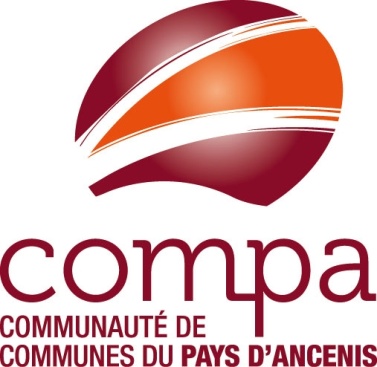 Communauté de Communes du Pays d’AncenisCentre administratif les UrsulinesCS 5020144156 ANCENIS CedexTél. 02.40.96.31.89 — Fax 02.40.98.82.90compa@pays-ancenis.comDemande de subvention 2018ASSOCIATION………………………………………Dans le domaine suivant :□ CULTURE□ SPORT□ ACTIONS SOCIALES□ DEVELOPPEMENT ECONOMIQUE □ BOURSE AU PROJET□ 1ère demande				□ renouvellement(lire la notice avant de compléter le dossier)Cadre réservée à la COMPADemande reçue le : 						Subvention demandée :                                                        Acceptée/refusée le :						Subvention accordée :Présentation de votre Association Identification de votre associationNOM :SIGLE :Adresse du siège social :Code postal :					Commune :Tél :						Fax :Site internet :Numéro SIRET (obligatoire) :Adresse et tél de correspondance (si différents) :Le responsable légal (le président ou autre personne désignée par les statuts) :NOM :						Prénom :Qualité :E-mail :La personne chargée du dossier au sein de l’association ou fondation :NOM :						Prénom :Qualité :E-mail :Tél :Renseignements d’ordre administratif et juridiqueDéclaration en préfecture le :			à :Date de publication au Journal Officiel :Objet de votre association (extrait de statuts):Date de la dernière Assemblée Générale :Votre association ou fondation dispose-t-elle d’un commissaire aux comptes ?Si oui, nom et coordonnées complètes :Composition du Conseil d’Administration en vigueur lors de la demandeMembres du Bureau (nom-fonction) :Autres membres du Conseil d’Administration :Fonctionnement de votre associationDescription des activités habituelles de votre association :Effectif de l’association à la date de la demande :· Nombre de personnes adhérentes à jour des cotisations :· Nombre de personnes bénévoles :· Nombre de personnes salariées, (préciser en temps plein ou nombre d’heures) :Locaux d’activité :  Adresse si différente du siège social : L’association est-elle propriétaire ou locataire de ses locaux ?Si elle est locataire, précisez le montant du loyer (en €/an) : Si le local est mis à disposition à titre gracieux par une personne publique, précisez par qui :Budget Prévisionnel global de l’ASSOCIATION 2018(détailler les principaux postes)PRESENTATION DE L’ACTION, DU PROJETDécrire l’action, le projet faisant l’objet de la demande de subvention : Public ciblé :Nombre prévisionnel de bénéficiaires :Lieux de réalisation :Date de mise en œuvre prévue :Durée de l’action (nombre de mois ou années) :Partenaires de l’action : Critères d’évaluation prévus :Budget Prévisionnel de l’ACTION 2018(détailler les principaux postes – remplir une fiche par action présentée)Le budget doit être présenté à l’équilibreL’association sollicite une subvention de ………………… € auprès de la COMPA, représentant   ……% du coût total de l’action.Attestation sur l’honneurdu représentant légal de l’associationJe, soussigné(e), Mr/Mme ………………………………………………….…, représentant légal de l’association  …………………………………………………………………………..,  - déclare que l’association est en règle au regard de l’ensemble des déclarations sociales et fiscales ainsi que des cotisations et paiements y afférent,- atteste sur l’honneur l’état des comptes bancaires ou postaux suivants de l’association :                 Compte……………………...…. = ……………………... €                 Compte……………………...…. = ………………….….. €                  Compte……………………...…. = ……………………... € à la date suivante :- atteste l’exactitude des éléments renseignés dans ce dossier, notamment la mention de l’ensemble des demandes de subventions introduites auprès d’autres financeurs publics,- demande une subvention de …………………………….. €Fait à : …………………………….	Le : ……………………………Signature :Cachet de l’association : Documents à fournir avec le présent dossierPour une première demande :-> Copie du récépissé de déclaration en Préfecture-> Statuts de l’associationPour un renouvellement de demande :Un exemplaire des statuts (s'ils ont été modifiés depuis la 1ère demande)Pour toute demande (première demande ou renouvellement) :-> Le dernier compte de résultats de l’association approuvé et le budget consolidé de l’action ou du projet financé,-> Un bilan synthétique quantitatif et qualitatif de la dernière action si la présente demande concerne le même type d’action, et à toutes fins utiles, une revue de presse. Un document type, destiné à faciliter la production de ce bilan, est disponible en ligne sur le site internet de la COMPA, via le lien suivant :http://www.pays-ancenis.com/sorties-et-loisirs/espace-associations/-> Relevé d’Identité Bancaire ou Postal faisant figurer l’IBANAgrafez (ou insérez) votre RIB iciCHARGESmontantPRODUITSmontantAchatsRessources propresSubventionsEtatServices ExtérieursConseil RégionalConseil DépartementalCommunesCOMPAAutres services extérieursAutresCharges de personnelsAutres recettesSalairesChargesAutresTOTAL DES CHARGESTOTAL DES PRODUITSCHARGESmontantPRODUITSmontantAchatsRessources propresSubventionsEtatServices ExtérieursConseil RégionalConseil DépartementalCommunesCOMPAAutres services extérieursAutresCharges de personnelsAutres recettesSalairesChargesContributions en natureContributions en natureBénévolat Bénévolat Prestations en naturePrestations en natureDons en natureDons en natureTOTAL DES CHARGESTOTAL DES PRODUITS